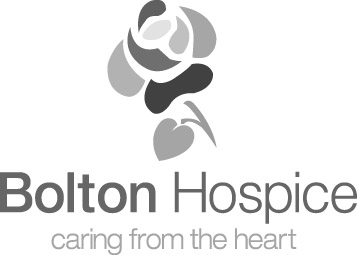 Please complete this form in type where possible (or black pen)Information provided on the front and back pages will be separated from the completed application upon receipt and will not form any part of the selection process.APPLICATION FOR THE POST OF:	WHERE DID YOU HEAR ABOUT THE VACANCY?PERSONAL DETAILSPERSONAL DETAILSPERSONAL DETAILSPERSONAL DETAILSFORENAME(S):SURNAME:TITLE:ADDRESS:DATE OF BIRTH:ADDRESS:NI NUMBER:ADDRESS:HOME TEL.:MOBILE NO.:EMAIL ADDRESS:EQUALITY ACTThis Act protects people with disabilities from unlawful discrimination.  The Equality Act defines a disabled person as someone who has a physical or mental impairment which has a substantial and adverse long term effect on his or her ability to carry out normal day to day activities.  Bolton Hospice is committed to equality for disabled people in the workplace.If you have a disability, you are invited to declare this below, together with any other information you feel would help us accommodate your needs during interview or assessment:REFERENCESREFERENCESREFERENCESREFERENCESREFERENCESREFERENCESREFERENCESREFERENCESPlease give names and contact details of two referees to whom we may apply for a reference, at least one of whom should be your current or most recent employer.  Please ensure that the referees provided are not from the same organisation. Please note referees must not be friends or family members. Please provide an email address where possible.References will be taken immediately following acceptance of  a conditional offer in writing, unless you indicate otherwise.Please give names and contact details of two referees to whom we may apply for a reference, at least one of whom should be your current or most recent employer.  Please ensure that the referees provided are not from the same organisation. Please note referees must not be friends or family members. Please provide an email address where possible.References will be taken immediately following acceptance of  a conditional offer in writing, unless you indicate otherwise.Please give names and contact details of two referees to whom we may apply for a reference, at least one of whom should be your current or most recent employer.  Please ensure that the referees provided are not from the same organisation. Please note referees must not be friends or family members. Please provide an email address where possible.References will be taken immediately following acceptance of  a conditional offer in writing, unless you indicate otherwise.Please give names and contact details of two referees to whom we may apply for a reference, at least one of whom should be your current or most recent employer.  Please ensure that the referees provided are not from the same organisation. Please note referees must not be friends or family members. Please provide an email address where possible.References will be taken immediately following acceptance of  a conditional offer in writing, unless you indicate otherwise.Please give names and contact details of two referees to whom we may apply for a reference, at least one of whom should be your current or most recent employer.  Please ensure that the referees provided are not from the same organisation. Please note referees must not be friends or family members. Please provide an email address where possible.References will be taken immediately following acceptance of  a conditional offer in writing, unless you indicate otherwise.Please give names and contact details of two referees to whom we may apply for a reference, at least one of whom should be your current or most recent employer.  Please ensure that the referees provided are not from the same organisation. Please note referees must not be friends or family members. Please provide an email address where possible.References will be taken immediately following acceptance of  a conditional offer in writing, unless you indicate otherwise.Please give names and contact details of two referees to whom we may apply for a reference, at least one of whom should be your current or most recent employer.  Please ensure that the referees provided are not from the same organisation. Please note referees must not be friends or family members. Please provide an email address where possible.References will be taken immediately following acceptance of  a conditional offer in writing, unless you indicate otherwise.Please give names and contact details of two referees to whom we may apply for a reference, at least one of whom should be your current or most recent employer.  Please ensure that the referees provided are not from the same organisation. Please note referees must not be friends or family members. Please provide an email address where possible.References will be taken immediately following acceptance of  a conditional offer in writing, unless you indicate otherwise.1NAME:2NAME:JOB TITLE:JOB TITLE:JOB TITLE:JOB TITLE:COMPANY NAME / ADDRESS:COMPANY NAME / ADDRESS:COMPANY NAME / ADDRESS:COMPANY NAME / ADDRESS:TEL NO.:TEL NO.:TEL NO.:TEL NO.:EMAIL:EMAIL:EMAIL:EMAIL:Please let me know before you contact this refereePlease let me know before you contact this refereePlease let me know before you contact this refereePlease let me know before you contact this refereePlease let me know before you contact this refereePlease let me know before you contact this refereeAPPLICATION FOR THE POST OF:	GENERAL EDUCATIONGENERAL EDUCATIONGENERAL EDUCATIONGENERAL EDUCATIONQualifications obtained: please indicate level (e.g. GCSE, A-Level) subject and grades obtained.Qualifications obtained: please indicate level (e.g. GCSE, A-Level) subject and grades obtained.Qualifications obtained: please indicate level (e.g. GCSE, A-Level) subject and grades obtained.Qualifications obtained: please indicate level (e.g. GCSE, A-Level) subject and grades obtained.SCHOOL / COLLEGELEVELSUBJECTGRADEFURTHER EDUCATION, PROFESSIONAL QUALIFICATIONSFURTHER EDUCATION, PROFESSIONAL QUALIFICATIONSFURTHER EDUCATION, PROFESSIONAL QUALIFICATIONSUNIVERSITY / COLLEGE / SCHOOLQUALIFICATIONS OBTAINED, GRADES & SUBJECTSDATE OF COMPLETIONRELEVANT TRAINING COURSES ATTENDEDRELEVANT TRAINING COURSES ATTENDEDRELEVANT TRAINING COURSES ATTENDEDPlease detail any courses attended in the last 5 years which may be relevant to the post.Please detail any courses attended in the last 5 years which may be relevant to the post.Please detail any courses attended in the last 5 years which may be relevant to the post.TITLE OF COURSEWHERE HELDDATE OF COMPLETIONPROFESSIONAL MEMBERSHIPSPROFESSIONAL MEMBERSHIPSPROFESSIONAL MEMBERSHIPSPROFESSIONAL MEMBERSHIPSNAME OF MEMBERSHIPe.g. NMC, GMC, CIPDLEVELe.g. STUDENT, ASSOCIATE, CHARTEREDMEMBERSHIP NO.EXPIRY / RENEWAL DATEDRIVINGDRIVINGDo you hold a current driving licence?Yes  	No  Do you have the use of a car for work if required?Yes  	No  CURRENT / MOST RECENT EMPLOYMENT (IF APPLICABLE)CURRENT / MOST RECENT EMPLOYMENT (IF APPLICABLE)CURRENT / MOST RECENT EMPLOYMENT (IF APPLICABLE)CURRENT / MOST RECENT EMPLOYMENT (IF APPLICABLE)NAME AND ADDRESS OF CURRENT OR MOST RECENT EMPLOYER:NAME AND ADDRESS OF CURRENT OR MOST RECENT EMPLOYER:POSTION(S) HELD:POSTION(S) HELD:START DATE:DATE OF LEAVING:EMPLOYER’S BUSINESS:EMPLOYER’S BUSINESS:SALARY:HOURS WORKED:JOB RESPONSIBILITIES:JOB RESPONSIBILITIES:JOB RESPONSIBILITIES:JOB RESPONSIBILITIES:REASON FOR LEAVING:CURRENT NOTICE PERIOD:PREVIOUS EMPLOYMENT (MOST RECENT FIRST, PLEASE ACCOUNT FOR ANY GAPS)PREVIOUS EMPLOYMENT (MOST RECENT FIRST, PLEASE ACCOUNT FOR ANY GAPS)PREVIOUS EMPLOYMENT (MOST RECENT FIRST, PLEASE ACCOUNT FOR ANY GAPS)PREVIOUS EMPLOYMENT (MOST RECENT FIRST, PLEASE ACCOUNT FOR ANY GAPS)PREVIOUS EMPLOYMENT (MOST RECENT FIRST, PLEASE ACCOUNT FOR ANY GAPS)NAME AND ADDRESS OF EMPLOYERPOSITION HELD (inc. FT or PT)FROMTOREASON FOR LEAVINGNHS EMPLOYMENT (IF APPLICABLE)NHS EMPLOYMENT (IF APPLICABLE)Start date of continuous NHS service (if applicable):Months since most recent NHS employment ended (if applicable):Do you require a visa to work in the UK?The Asylum and Immigration Act 1996 makes it a criminal offence for an employer to take on an individual who does not have the right to work in the UK.  You may be asked to produce necessary documentary evidence that you are authorised to work in the UK.YES    NO SUPPORTING EVIDENCEUsing the job description and person specification provided, please tell us why you think you would be a good candidate for this post and your reasons for applying for this post.  You may wish to include relevant aspects of your non-paid work experience and/or voluntary activities (continue on a separate sheet if necessary).DISCLOSURESDISCLOSURESIf the nature of the work for which you are applying involves direct contact with people who are receiving a health service, we are obliged to ask you, in connection with this application, to disclose any convictions you have, including those considered to be ‘spent’ under Rehabilitation of Offenders Act 1974 (Exceptions) Order 1975.If the nature of the work for which you are applying involves direct contact with people who are receiving a health service, we are obliged to ask you, in connection with this application, to disclose any convictions you have, including those considered to be ‘spent’ under Rehabilitation of Offenders Act 1974 (Exceptions) Order 1975.Do you have any convictions, cautions, reprimands or final warnings that are not “protected” as defined by the Rehabilitation of Offenders Act 1974 (Exceptions) Order 1975.YES    NO Are you currently the subject of any investigation or proceedings by a professional or regulatory body in the UK or any other country, and/or have you ever been disqualified from a practice or profession, or required to practice under specific limitations?YES    NO If the answer to any of the above declarations is YES, please give details below:Any information given will be treated in strict confidence and considered only in relation to the job for which you are applying. Any failure to disclose such information may result in disciplinary action or summary dismissal.If the answer to any of the above declarations is YES, please give details below:Any information given will be treated in strict confidence and considered only in relation to the job for which you are applying. Any failure to disclose such information may result in disciplinary action or summary dismissal.PRE-APPOINTMENT CHECKSPRE-APPOINTMENT CHECKSOn acceptance of a conditional employment offer, applicants will be required to undertake the following pre-employment checks prior to appointment:On acceptance of a conditional employment offer, applicants will be required to undertake the following pre-employment checks prior to appointment:I consent to a Disclosure and Barring Service check (at a level relevant to the post applying for)YES    NO I consent to completing a detailed medical questionnaire and understand that I may be required to attend a medical examination prior to being appointed.YES    NO OTHER INFORMATIONOTHER INFORMATIONAre you related to or do you have a close personal relationship with a Trustee, Senior Manager or any other member of staff at Bolton Hospice?If YES, please give details below:YES    NO DECLARATIONSDECLARATIONSDECLARATIONSDECLARATIONSThe personal information you have provided to Bolton Hospice will be processed in accordance with current UK Data Protection Legislation, our Data Protection Legislation Policy and our Privacy Policy which is available to view at www.boltonhospice.org.uk or upon request. The main purpose for which we process your personal information is to consider your application for employment, but for further information please see our Privacy Policy. Your information will be held securely and we will never sell it to anyone else.  By signing this application form you are giving Bolton Hospice consent to process your details.I declare that the information contained in this form is true and complete. I understand that if it is subsequently discovered that any information is false or misleading, this may result in disciplinary action or summary dismissal.The personal information you have provided to Bolton Hospice will be processed in accordance with current UK Data Protection Legislation, our Data Protection Legislation Policy and our Privacy Policy which is available to view at www.boltonhospice.org.uk or upon request. The main purpose for which we process your personal information is to consider your application for employment, but for further information please see our Privacy Policy. Your information will be held securely and we will never sell it to anyone else.  By signing this application form you are giving Bolton Hospice consent to process your details.I declare that the information contained in this form is true and complete. I understand that if it is subsequently discovered that any information is false or misleading, this may result in disciplinary action or summary dismissal.The personal information you have provided to Bolton Hospice will be processed in accordance with current UK Data Protection Legislation, our Data Protection Legislation Policy and our Privacy Policy which is available to view at www.boltonhospice.org.uk or upon request. The main purpose for which we process your personal information is to consider your application for employment, but for further information please see our Privacy Policy. Your information will be held securely and we will never sell it to anyone else.  By signing this application form you are giving Bolton Hospice consent to process your details.I declare that the information contained in this form is true and complete. I understand that if it is subsequently discovered that any information is false or misleading, this may result in disciplinary action or summary dismissal.The personal information you have provided to Bolton Hospice will be processed in accordance with current UK Data Protection Legislation, our Data Protection Legislation Policy and our Privacy Policy which is available to view at www.boltonhospice.org.uk or upon request. The main purpose for which we process your personal information is to consider your application for employment, but for further information please see our Privacy Policy. Your information will be held securely and we will never sell it to anyone else.  By signing this application form you are giving Bolton Hospice consent to process your details.I declare that the information contained in this form is true and complete. I understand that if it is subsequently discovered that any information is false or misleading, this may result in disciplinary action or summary dismissal.APPLICANT SIGNATURE:DATE:Bolton Hospice is committed to equal opportunities in its employment policy, practices and procedures.  Completion of this form is voluntary; however, the information you provide will help us to monitor the effectiveness of our Equality Policy.The information you provide is confidential.  It will be separated from your application form on receipt and will not form any part of the selection process.  The information will be collated separately and used solely for monitoring purposes.POST APPLYING FOR:	DATE:GENDER (please tick the appropriate box)GENDER (please tick the appropriate box)GENDER (please tick the appropriate box)GENDER (please tick the appropriate box)Would you describe yourself as:Male Female Prefer not to say DISABILITY (please tick the appropriate box)DISABILITY (please tick the appropriate box)DISABILITY (please tick the appropriate box)DISABILITY (please tick the appropriate box)Do you consider yourself to have a disability?Yes No Prefer not to say RELIGION OR BELIEF (please tick the appropriate box)RELIGION OR BELIEF (please tick the appropriate box)RELIGION OR BELIEF (please tick the appropriate box)RELIGION OR BELIEF (please tick the appropriate box)RELIGION OR BELIEF (please tick the appropriate box)No religion          Buddhism	 Christianity	 Hinduism	 Islam	Jainism            	   Judaism	 Sikh	Other 	Prefer not to say ETHNIC / CULTURAL BACKGROUND (please tick the appropriate box)ETHNIC / CULTURAL BACKGROUND (please tick the appropriate box)ETHNIC / CULTURAL BACKGROUND (please tick the appropriate box)WhiteBritish			English			Irish			Scottish			Welsh			Any other White background	Asian or Asian BritishBangladeshi	   		Chinese      			Indian       			Pakistani        			Any other Asian background	Mixed HeritageWhite & Asian			White & Black African	   White & Black Caribbean        	 Any other Mixed background	 Black or Black BritishAfrican	   		Caribbean      			Any other Black background	Other Ethnic GroupsArab	   		Any other ethnic background	Prefer not to say		SEXUAL ORIENTATION (please tick the appropriate box)SEXUAL ORIENTATION (please tick the appropriate box)SEXUAL ORIENTATION (please tick the appropriate box)SEXUAL ORIENTATION (please tick the appropriate box)SEXUAL ORIENTATION (please tick the appropriate box)SEXUAL ORIENTATION (please tick the appropriate box)Bisexual  Gay man  Gay woman / Lesbian  Heterosexual	 Other  Prefer not to say AGE (please tick the appropriate box)AGE (please tick the appropriate box)AGE (please tick the appropriate box)AGE (please tick the appropriate box)AGE (please tick the appropriate box)AGE (please tick the appropriate box)16 – 25	26 - 30	 31 - 35	 36 - 40	 41 - 45	46 - 50	51 - 55	 56 - 60	61 - 65 	66 + 	Prefer not to say	 Prefer not to say	 